Загальношкільна спартакіада07 вересня у нашій  школі стартувала загальношкільна спартакіада (в рамках проведення тижня фізичної культури та здорового способу життя до Дня фізичної культури та спору). Активну участь у організації та проведенні спартакіади взяла спортивно-оздоровча служба. Учні допомагали вчителям фізичної культури проводити змагання, естафети, показували, як правильно проходити полосу перешкод. У підгрупі 5-7-х класів  І місце посіла команда 6-Б класу; ІІ місце – команда 7 класу; ІІІ місце виборола команда 5-А класу. У підгрупі 8-10-х класів І місце завоювала команда 9-Б класу; ІІ місце посіла команда 10-А класу; ІІІ місце – команда 8-Б класу. Купу позитивних емоцій, заряд бадьорості та гарного настрою отримали учні 2-4-х класів під час участі у змаганнях «Весела естафета».Ми – за спорт! Щиро вітаємо переможців спартакіади та бажаємо нових досягнень!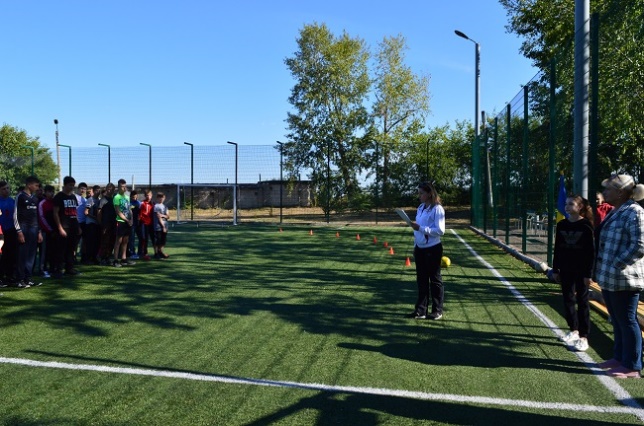 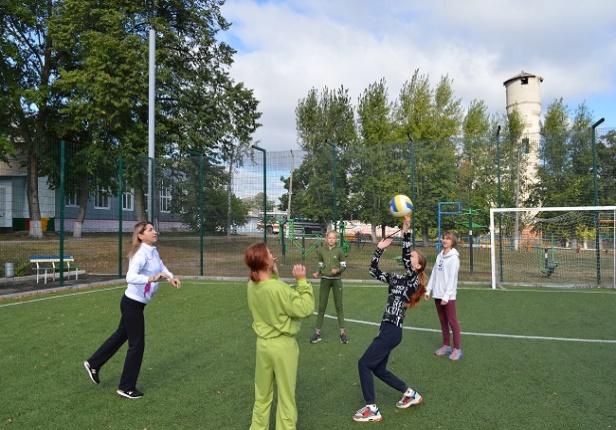 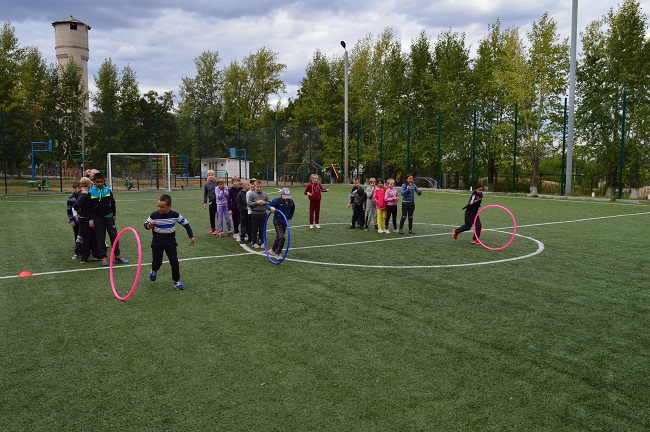 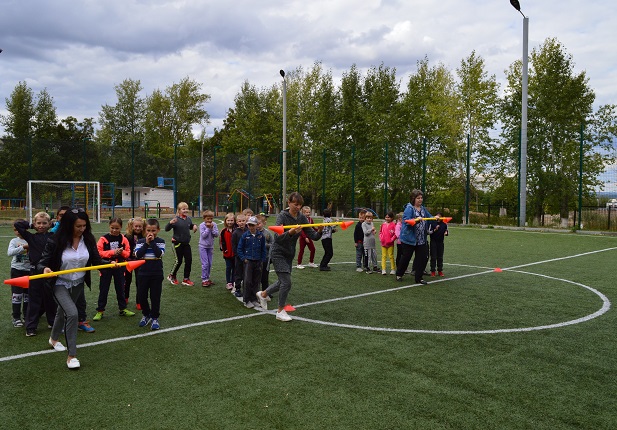 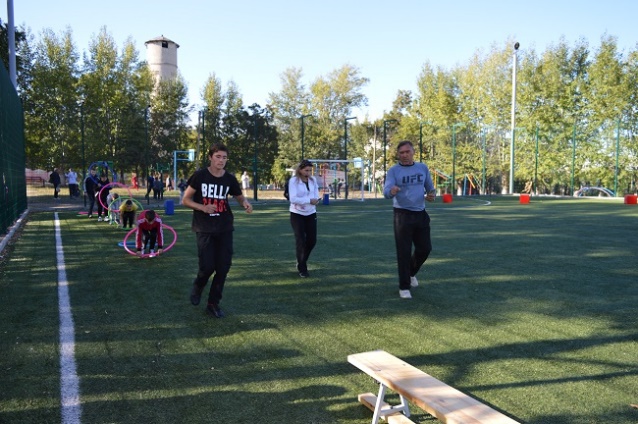 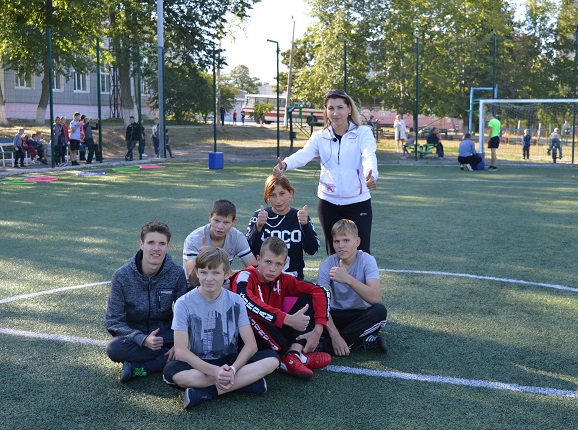 